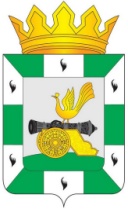 АДМИНИСТРАЦИЯ МУНИЦИПАЛЬНОГО ОБРАЗОВАНИЯ«СМОЛЕНСКИЙ РАЙОН» СМОЛЕНСКОЙ ОБЛАСТИП О С Т А Н О В Л Е Н И Еот 15.02.2023 № 252Об утверждении Административного регламента Администрации муниципального образования «Смоленский район» Смоленской области по предоставлению муниципальной услуги «Назначение, выплата и перерасчет пенсии за выслугу лет лицам, замещавшим муниципальные должности, должности муниципальной службы (муниципальные должности муниципальной службы) в органах местного самоуправления муниципального образования «Смоленский район» Смоленской области В соответствии с Федеральным законом от 27 июля 2010 года № 210 –ФЗ «Об организации предоставления государственных и муниципальных услуг», постановлением Администрации муниципального образования «Смоленский район» Смоленской области от 14 декабря 2017 года № 1809 «Об утверждении реестра муниципальных услуг и функций, предоставляемых Администрацией муниципального образования «Смоленский район» Смоленской области (в редакции от 12 июля 2022 года № 1325), руководствуясь Уставом муниципального образования «Смоленский район» Смоленской области, АДМИНИСТРАЦИЯ МУНИЦИПАЛЬНОГО ОБРАЗОВАНИЯ «СМОЛЕНСКИЙ РАЙОН» СМОЛЕНСКОЙ ОБЛАСТИ ПОСТАНОВЛЯЕТ:1. Утвердить прилагаемый Административный регламент Администрации муниципального образования «Смоленский район» Смоленской области по предоставлению муниципальной услуги «Назначение, выплата и перерасчет пенсии за выслугу лет лицам, замещавшим муниципальные должности, должности муниципальной службы (муниципальные должности муниципальной службы) в органах местного самоуправления муниципального образования «Смоленский район» Смоленской области.2. Признать утратившим силу Постановление Администрации муниципального образования «Смоленский район» Смоленской области от 22.12.2014 № 3267 «Об утверждении Административного регламента Администрации муниципального образования «Смоленский район» Смоленской области по предоставлению муниципальной услуги «Назначение, выплата и перерасчет пенсии за выслугу лет лицам, замещавшим муниципальные должности, должности муниципальной службы (муниципальные должности муниципальной службы) в органах местного самоуправления муниципального образования «Смоленский район» Смоленской области».3. Настоящее постановление разместить на официальном сайте Администрации муниципального образования «Смоленский район» Смоленской области в информационно–телекоммуникационной сети «Интернет».4. Настоящее постановление вступает в силу со дня его официального опубликования в газете «Сельская правда».Глава муниципального образования«Смоленский район» Смоленской области                              О.Н. ПавлюченковаУТВЕРЖДЕНпостановлением Администрации муниципального образования «Смоленский район» Смоленской областиот ____________ № ___________АДМИНИСТРАТИВНЫЙ РЕГЛАМЕНТпредоставления муниципальной услуги «Назначение, выплата и перерасчёт пенсии за выслугу лет лицам, замещавшим муниципальные должности, должности муниципальной службы (муниципальные должности муниципальной службы) в органах местного самоуправления муниципального образования «Смоленский район» Смоленской области»1. Общие положения1.1. Предмет регулирования административного регламента предоставления муниципальной услугиАдминистративный регламент предоставления муниципальной услуги «Назначение, выплата и перерасчёт пенсии за выслугу лет лицам, замещавшим муниципальные должности, должности муниципальной службы (муниципальные должности муниципальной службы) в органах местного самоуправления муниципального образования «Смоленский район» Смоленской области» (далее – Административный регламент) разработан в целях повышения качества предоставления муниципальной услуги и устанавливает порядок, сроки и последовательность действий (административных процедур) Администрации муниципального образования «Смоленский район» Смоленской области (далее  – Администрация) при оказании муниципальной услуги. 1.2. Описание заявителей Заявителями, в отношении которых предоставляется муниципальная услуга, являются лица, проживающие на территории Смоленской области и замещавшие на 16 августа 1995 года и позднее на постоянной (штатной) основе муниципальные должности, а также должности муниципальной службы (муниципальные должности муниципальной службы) в органах местного самоуправления муниципального образования «Смоленский район» Смоленской области (далее – органы местного самоуправления) при наличии стажа, дающего право на назначение пенсии за выслугу лет, продолжительность которого в соответствующем году определяется согласно приложению 2 к Федеральному закону от 15 декабря 2001 года № 166-ФЗ «О государственном пенсионном обеспечении в Российской Федерации».При предоставлении муниципальной услуги от имени заявителей вправе выступать их законные представители или их представители по доверенности (далее также – заявитель), выданной и оформленной в соответствии с гражданским законодательством Российской Федерации.1.3. Требования к порядку информирования о порядке предоставления муниципальной услуги1.3.1. Сведения о месте нахождения, графике работы, номерах контактных телефонов, адресах официальных сайтов и адресах электронной почты Администрации, структурных подразделений Администрации и организаций, участвующих в предоставлении муниципальной услуги:Место нахождения: 214019, Смоленская область, г. Смоленск, проезд Маршала Конева, д. 28 Е, каб. 504Администрация осуществляет прием заявителей в соответствии со следующим графиком:За исключением нерабочих праздничных дней, установленных статьей 112 Трудового кодекса Российской Федерации.В день, предшествующий нерабочему праздничному дню, график работы изменяется (продолжительность рабочего дня уменьшается на один час).Справочные телефоны: (4812) 55-33-85, (4812) 61-17-88.Адрес официального сайта муниципального образования в сети «Интернет»: http://www.smol-ray.ru.Адрес электронной почты: E-mail: smolray@admin–smolensk.ru. 1.3.2. Информация о местах нахождения и графиках работы Администрации и организаций, участвующих в предоставлении муниципальной услуги размещается на Интернет-сайте Администрации, в информационно-телекоммуникационных сетях общего пользования (в том числе в сети «Интернет»).1.3.3. Размещаемая информация содержит также:текст настоящего административного регламента с приложениями;примерную форму заявления (приложение №1);блок-схему (согласно Приложению № 2 к административному регламенту).1.3.4. Информирование заявителей о порядке предоставления муниципальной услуги осуществляется:– в форме индивидуального информирования;– с использованием средств связи, письменно, в том числе посредством электронной почты, факсимильной связи;– посредством размещения в открытой и доступной форме информации: в федеральной государственной информационной системе «Единый портал государственных и муниципальных услуг (функций)» (https://www.gosuslugi.ru/), на официальном сайте Администрации http://smol-ray.ru/.1.3.5. Все консультации являются бесплатными.2. Стандарт предоставления муниципальной услуги2.1. Наименование муниципальной услугиНаименование муниципальной услуги – «Назначение, выплата и перерасчёт пенсии за выслугу лет лицам, замещавшим муниципальные должности, должности муниципальной службы (муниципальные должности муниципальной службы) в органах местного самоуправления муниципального образования «Смоленский район» Смоленской области» (далее – муниципальная услуга)2.2. Наименование органа, предоставляющего муниципальную услугу2.2.1. Муниципальную услугу предоставляет Администрация муниципального образования «Смоленский район» Смоленской области.2.2.2. Запрещается требовать от заявителей осуществления действий, в том числе согласований, необходимых для получения муниципальной услуги и связанных с обращением в иные государственные органы, организации.2.2.3. При предоставлении услуги Администрация в целях получения документов (информации), либо осуществления согласований или иных действий, необходимых для предоставления муниципальной услуги, в том числе по поручению заявителя, взаимодействует с Отделением Пенсионного фонда Российской Федерации по Смоленской области, кредитными организациями; организациями федеральной почтовой связи; органами государственной власти; органами местного самоуправления.2.3. Результат предоставления муниципальной услуги2.3.1. Результатами предоставления муниципальной услуги  является принятие решения о назначении и выплате пенсии за выслугу лет получателям муниципальной услуги или отказ в назначении пенсии за выслугу лет.2.3.2. Процедура предоставления муниципальной услуги завершается получением заявителем одного из следующих документов:– уведомления заявителя о предоставлении ему муниципальной услуги или об отказе в предоставлении ему муниципальной услуги с указанием основания отказа;– уведомление получателя муниципальной услуги о перерасчете пенсии за выслугу лет и о новом размере пенсии.2.4. Срок предоставления муниципальной услуги2.4.1. Срок предоставления муниципальной услуги с учетом необходимости обращения в организации, участвующие в предоставлении муниципальной услуги, – 10 рабочих дней с момента регистрации запроса (заявления, обращения) и комплекта документов, необходимых для предоставления муниципальной услуги в Администрации.2.4.2. Срок уведомления заявителя о принятом решении составляет 5 рабочих дней со дня издания распоряжения Администрации муниципального образования «Смоленский район» Смоленской области.2.4.3. В исключительных случаях срок предоставления муниципальной услуги может быть продлен, но не более чем на 30 календарных дней.2.5. Правовые основания предоставления муниципальной услугиПредоставление муниципальной услуги осуществляется в соответствии с:– Федеральным законом от 28.12.2013 № 400-ФЗ «О страховых пенсиях»;– Федеральным законом Российской Федерации от 02.03.2007 № 25-ФЗ «О муниципальной службе в Российской Федерации»;– Областным законом от 29.11.2007 № 121-з «О пенсии за выслугу лет, выплачиваемой лицам, замещавшим муниципальные должности, должности муниципальной службы (муниципальные должности муниципальной службы) в Смоленской области»;– решением Смоленской районной Думы от 24.07.2014 №50 «Об  утверждении Положения о порядке назначения и выплаты пенсии за выслугу лет лицам, замещавшим муниципальные должности, должности муниципальной службы (муниципальные должности муниципальной службы) в органах местного самоуправления муниципального образования «Смоленский район» Смоленской области»;– настоящим Административным регламентом.2.6. Перечень документов, необходимых для предоставления муниципальной услуги2.6.1. В перечень документов, необходимых для предоставления муниципальной услуги, подлежащих представлению заявителем, входят:1) заявление (приложение №1);2) документ, удостоверяющий личность заявителя, или документ, удостоверяющий личность представителя заявителя (если заявление и документы подаются представителем заявителя);3) документы, подтверждающие стаж, дающий право на назначение пенсии за выслугу лет.2.6.2. Запрещено требовать от заявителя представления документов и информации, не входящих в перечень документов, указанных в пункте 2.6.1 настоящего Административного регламента.2.7. Перечень оснований для отказа в приеме документов, необходимых для предоставления муниципальной услуги2.7.1. Основанием для отказа в назначении пенсии за выслугу лет является:1) отсутствие у заявителя права на пенсию за выслугу лет;2) непредставление или представление не в полном объеме документов, указанных в п.2.6.1. настоящего Административного регламента;3) выявление недостоверных сведений в документах, представленных заявителем или представителем заявителя для назначения пенсии за выслугу лет. 2.8. Перечень оснований для отказа в предоставлении муниципальной услугиВ предоставлении муниципальной услуги заявителю отказывается в случаях:2.8.1. Обнаружение обстоятельств и документов, опровергающих достоверность сведений, представленных заявителем (получателем пенсии за выслугу лет) в подтверждение права на пенсию за выслугу лет.2.8.2. Представление заявителем неполного пакета документов.2.8.3. Смерть получателя пенсии за выслугу лет или признание его в установленном порядке умершим или безвестно отсутствующим.2.9. Размер платы, взимаемой с заявителя при предоставлении муниципальной услуги, и способы ее взимания2.9.1. Муниципальная услуга предоставляется бесплатно.2.10. Максимальный срок ожидания в очереди при подаче запроса о предоставлении муниципальной услуги и при получении результата предоставления муниципальной услуги2.10.1. Максимальный срок ожидания в очереди при подаче запроса (заявления, обращения) о предоставлении муниципальной услуги не должен превышать 15 минут. 2.10.2. Максимальный срок ожидания в очереди при получении результата предоставления муниципальной услуги не должен превышать 15 минут.2.11. Требования  к помещениям, в которых предоставляются муниципальные услуги2.11.1. Прием граждан осуществляется в специально выделенных для предоставления муниципальных услуг помещениях.Помещения должны содержать места для информирования, ожидания и приема граждан. Помещения должны соответствовать санитарно-эпидемиологическим правилам и нормам.У входа в каждое помещение размещается табличка с наименованием помещения (зал ожидания, приема/выдачи документов и т.д.).2.11.2. При возможности около здания организуются парковочные места для автотранспорта.Доступ заявителей к парковочным местам является бесплатным.2.11.3. Центральный вход в здание, где располагается Администрация, должен быть оборудован информационной табличкой (вывеской), содержащей информацию о наименовании, месте нахождения, режиме работы органов, непосредственно предоставляющих муниципальную услугу.2.11.4. В помещениях для ожидания заявителям отводятся места, оборудованные стульями, кресельными секциями. В местах ожидания имеются средства для оказания первой медицинской помощи и доступные места общего пользования (туалет), в том числе приспособленные для инвалидов.2.11.5. Места информирования, предназначенные для ознакомления заявителей с информационными материалами, оборудуются:- информационными стендами, на которых размещается визуальная и текстовая информация;- стульями и столами для оформления документов.К информационным стендам должна быть обеспечена возможность свободного доступа граждан.На информационных стендах, а также на официальных сайтах в сети Интернет размещается следующая обязательная информация:- номера телефонов, факсов, адреса официальных сайтов, электронной почты органов, предоставляющих муниципальную услугу;- режим работы органов, предоставляющих муниципальную услугу;- графики личного приема граждан уполномоченными должностными лицами;- номера кабинетов, где осуществляются прием письменных обращений граждан и устное информирование граждан; фамилии, имена, отчества и должности лиц, осуществляющих прием письменных обращений граждан и устное информирование граждан;- настоящий Административный регламент.2.11.6. Помещения для приема заявителей должны быть оборудованы табличками с указанием номера кабинета и должности лица, осуществляющего прием. Место для приема заявителей должно быть оборудовано стулом, иметь место для написания и размещения документов, заявлений.2.11.7. Для обслуживания людей с ограниченными возможностями помещения оборудуются пандусами, специальными ограждениями и перилами, обеспечивающими беспрепятственное передвижение и разворот инвалидных колясок.2.12. Показатели доступности и качества предоставления муниципальной услугиОсновными показателями доступности и качества предоставления муниципальной услуги являются:- взаимодействие заявителя с должностными лицами при предоставлении муниципальной услуги;- возможность получения информации о ходе предоставления муниципальной услуги.3. Состав, последовательность и сроки выполнения административных процедур, требования к порядку их выполненияПоследовательность административных процедур описана в блок-схеме предоставления муниципальной услуги и приведена в приложении № 1 к настоящему Административному регламенту. Предоставление муниципальной услуги включает в себя следующие административные процедуры: 1) прием и регистрация документов;2) формирование и направление межведомственного запроса;3) рассмотрение обращения заявителя;4) выдача результата предоставления муниципальной услуги (решения) заявителю.3.1. Прием и регистрация документов3.1. Основанием для начала исполнения административной процедуры является обращение заявителя в Администрацию либо поступление запроса в Администрацию по почте или по электронной почте.3.2. Специалист, в обязанности которого входит принятие документов:1) регистрирует поступление запроса в соответствии с установленными правилами делопроизводства;2) проверяет наличие всех необходимых документов, в соответствии с перечнем, установленным пунктом 2.6.1 настоящего Административного регламента;3) сообщает заявителю номер и дату регистрации запроса.3.3. Результатом административной процедуры является получение специалистом, уполномоченным на рассмотрение обращения заявителя, принятых документов.3.2. Формирование и направление межведомственного запроса3.2.1. Основанием для начала административной процедуры формирования и направления межведомственного запроса является непредставление заявителем документов, которые находятся в распоряжении государственных органов, органов местного самоуправления и иных организаций, участвующих в предоставлении муниципальной услуги.3.2.2. В случае если заявителем представлены все документы, указанные в пункте 2.6.1 настоящего Административного регламента, специалист переходит к исполнению следующей административной процедуры.3.2.3. В случае если заявителем по собственной инициативе не представлены указанные в пункте 2.6.1 настоящего Административного регламента документы, специалист, ответственный за формирование и направление межведомственного запроса, принимает решение о формировании и направлении межведомственного запроса.3.2.4.  Срок подготовки межведомственного запроса специалистом не может превышать 5 рабочих дня.3.2.5. Срок подготовки и направления ответа на межведомственный запрос о представлении документов и информации для предоставления муниципальной услуги с использованием межведомственного информационного взаимодействия не может превышать 5 рабочих дней со дня поступления межведомственного запроса в орган или организацию, предоставляющие документ и информацию, если иные сроки подготовки и направления ответа на межведомственный запрос не установлены федеральными законами, правовыми актами Правительства Российской Федерации и принятыми в соответствии с федеральными законами нормативными правовыми актами субъектов Российской Федерации.3.2.6. После поступления ответа на межведомственный запрос специалист, ответственный за формирование и направление межведомственного запроса, регистрирует полученный ответ в установленном порядке и передает специалисту,  ответственному за рассмотрение документов, в день поступления таких документов (сведений).3.3. Рассмотрение заявления и представленных документов на заседании комиссии по исчислению стажа замещения муниципальной должности  муниципальной службы Администрации муниципального образования «Смоленский район» Смоленской области, подготовка и подписание протокола заседания комиссииПостоянно действующая комиссия по исчислению стажа замещения муниципальной должности  муниципальной службы Администрации, утвержденная распоряжением Администрации муниципального образования «Смоленский район» Смоленской области, рассматривает заявление и представленные документы заявителя, исчисляет стаж муниципальной службы для назначения пенсии за выслугу лет, готовит и подписывает протокол заседания комиссии.3.4. Подготовка и подписание проекта распоряжения Администрации муниципального образования «Смоленский район» Смоленской области о назначении пенсии за выслугу лет заявителюНа основании протокола заседания комиссии ответственный сотрудник готовит и предоставляет на подпись проект распоряжения Администрации муниципального образования «Смоленский район» Смоленской области о назначении пенсии за выслугу лет заявителю. Срок рассмотрения документов, принятия решения о предоставлении муниципальной услуги и издания распоряжения не должен превышать 10 рабочих дней.3.5. Расчет отделом бухгалтерского учета и отчетности Администрации муниципального образования «Смоленский район» Смоленской области пенсии за выслугу лет заявителюОтдел бухгалтерского учета и отчетности Администрации муниципального образования «Смоленский район» Смоленской области на основании распоряжения Администрации муниципального образования «Смоленский район» Смоленской области осуществляет расчет и выплату пенсии за выслугу лет заявителю.3.6. Уведомление заявителя о предоставлении ему муниципальной услугиСекретарь комиссии по исчислению стажа замещения муниципальной должности  муниципальной службы Администрации уведомляет заявителя о предоставлении ему муниципальной услуги.Срок уведомления заявителя о принятом решении составляет 5 рабочих дней со дня издания распоряжения Администрации муниципального образования «Смоленский район» Смоленской области.3.7. Перечисление пенсии за выслугу лет на расчетный счет заявителяПеречисление пенсии за выслугу лет на расчетный счет заявителя осуществляет отдел бухгалтерского учета и отчетности Администрации муниципального образования «Смоленский район» Смоленской области.4. Формы контроля за исполнением муниципальной услугиКонтроль за полнотой и качеством исполнения муниципальной услуги включает в себя выявление и устранение нарушений прав заявителей, рассмотрение их обращений.Контроль за полнотой и качеством исполнения муниципальной услуги осуществляется путем проведения начальником управления по организационной работе, муниципальной службе и кадрам, информационно – аналитическому обеспечению Администрации муниципального образования «Смоленский район» Смоленской области или уполномоченными лицами проверок соблюдения положений настоящего Административного регламента, выявления и устранения нарушений прав заявителей, рассмотрения, подготовки ответов на обращения заявителей.4.1. Ответственность должностных лиц, муниципальных служащих Администрации за решения и действия (бездействие), принимаемые (осуществляемые) ими в ходе предоставления муниципальной услуги4.1.1. Должностные лица, муниципальные служащие Администрации несут персональную ответственность за соблюдение сроков и последовательности совершения административных действий.  4.1.2. В случае выявления нарушений виновное лицо привлекается к ответственности в порядке, установленном федеральным и областным законодательством,  нормативными правовыми актами Администрации.5. Досудебный (внесудебный) порядок обжалования решений и действий (бездействия) органа, предоставляющего муниципальную услугу, а также должностных лиц, муниципальных служащих5.1. Заявитель имеет право на обжалование действий (бездействия) и решений, принятых (осуществляемых) в ходе предоставления муниципальной услуги должностными лицами, муниципальными служащими, в досудебном (внесудебном) порядке.5.2. Предметом досудебного (внесудебного) обжалования являются решения и действия (бездействие) органа, предоставляющего муниципальную услугу, должностного лица, предоставляющего муниципальную услугу, либо муниципального служащего.Заявитель может обратиться с жалобой в следующих случаях:1) нарушения срока предоставления муниципальной услуги;2) требования у заявителя документов, не предусмотренных нормативными правовыми актами Российской Федерации, нормативными правовыми актами Смоленской области, муниципальными правовыми актами для предоставления муниципальной услуги;3) отказа в приеме документов, представление которых предусмотрено нормативными правовыми актами Российской Федерации, нормативными правовыми актами Смоленской области, муниципальными правовыми актами для предоставления муниципальной услуги, у заявителя;4) отказа в предоставлении муниципальной услуги, если основания отказа не предусмотрены федеральными законами и принятыми в соответствии с ними иными нормативными правовыми актами Российской Федерации, нормативными правовыми актами Смоленской области, муниципальными правовыми актами;5) затребования с заявителя при предоставлении муниципальной услуги платы, не предусмотренной нормативными правовыми актами Российской Федерации, нормативными правовыми актами Смоленской области, муниципальными правовыми актами;6) отказа органа, предоставляющего муниципальную услугу, должностного лица, предоставляющего муниципальную услугу, в исправлении допущенных опечаток и ошибок при предоставлении муниципальной услуги либо нарушения установленного срока таких исправлений.5.3. Заявитель вправе подать жалобу в письменной форме на бумажном носителе, в электронной форме в орган, предоставляющий муниципальную услугу. Жалобы на решения, принятые руководителем органа, предоставляющего муниципальную услугу, подаются в вышестоящий орган (при его наличии) либо в случае его отсутствия рассматриваются непосредственно руководителем органа, предоставляющего муниципальную услугу.5.4. Жалоба может быть направлена по почте, с использованием сети «Интернет», официального сайта органа, предоставляющего муниципальную услугу, а также может быть принята при личном приеме заявителя.5.5. Жалоба, поступившая в орган, предоставляющий муниципальную услугу, подлежит рассмотрению должностным лицом, наделенным полномочиями по рассмотрению жалоб, в течение 30 рабочих дней со дня ее регистрации, а в случае обжалования отказа органа, предоставляющего муниципальную услугу, должностного лица органа, предоставляющего муниципальную услугу, в приеме документов у заявителя либо в исправлении допущенных опечаток и ошибок или в случае обжалования нарушения установленного срока таких исправлений - в течение 5 рабочих дней со дня ее регистрации.5.6. Жалоба должна содержать:1) наименование органа, предоставляющего муниципальную услугу, должностного лица органа, предоставляющего муниципальную услугу, либо муниципального служащего, решения и действия (бездействие) которых обжалуются;2) фамилию, имя, отчество (последнее – при наличии), сведения о месте жительства заявителя, а также номер (номера) контактного телефона, адрес (адреса) электронной почты (при наличии) и почтовый адрес, по которым должен быть направлен ответ заявителю;3) сведения об обжалуемых решениях и действиях (бездействии) органа, предоставляющего муниципальную услугу, должностного лица органа, предоставляющего муниципальную услугу, либо муниципального служащего;4) доводы, на основании которых заявитель не согласен с решением и действием (бездействием) органа, предоставляющего муниципальную услугу, должностного лица органа, предоставляющего муниципальную услугу, либо муниципального служащего.Заявителем могут быть представлены документы (при наличии), подтверждающие доводы заявителя, либо их копии.5.7. По результатам рассмотрения жалобы орган, предоставляющий муниципальную услугу, принимает одно из следующих решений:1) удовлетворяет жалобу, в том числе в форме отмены принятого решения, исправления допущенных органом, предоставляющим муниципальную услугу, опечаток и ошибок при предоставлении муниципальной услуги, возврата заявителю денежных средств, взимание которых не предусмотрено нормативными правовыми актами Российской Федерации, нормативными правовыми актами Смоленской области, а также в иных формах;2) отказывает в удовлетворении жалобы.5.8. Не позднее дня, следующего за днем принятия решения, заявителю в письменной форме и по желанию заявителя в электронной форме направляется мотивированный ответ о результатах рассмотрения жалобы.5.9. Заявители вправе обжаловать решения, принятые в ходе предоставления муниципальной услуги, действия или бездействие должностных лиц органов местного самоуправления, предоставляющих муниципальную услугу, в судебном порядке.Приложение №1к Административному регламенту ____________________________________________________________________________от  ___________________________________,(фамилия, имя, отчество лица, замещавшего муниципальную должность, должность муниципальной службы (муниципальную должность муниципальной службы) в органах местного самоуправления муниципального образования «Смоленский район» Смоленской области)_______________________________________________________________________________________________________________________________________________________,(наименование должности)домашний адрес: ___________________________________________________________________________,телефон: ____________________________________________________________________________заявление.В соответствии с законом Смоленской области от 29.11.2007 № 121-з «О пенсии за выслугу лет, выплачиваемой лицам, замещавшим муниципальные должности, должности муниципальной службы (муниципальные должности муниципальной службы) в Смоленской области» прошу Вас установить мне пенсию за выслугу лет к пенсии______________________________________________________________________________________________________________(вид пенсии)Трудовую пенсию получаю в_____________________________________________________________________________________________________________(наименование Отделения Пенсионного фонда Российской Федерации)Пенсию за выслугу лет прошу перечислять на мой расчетный счет                    № __________________________________________________________________ в______________________________________________________________________.(наименование отделения, филиала банка)При поступлении на государственную должность Российской Федерации, должность федеральной государственной гражданской службы, государственную должность Смоленской области, должность государственной гражданской службы Смоленской области, должность иного вида государственной службы Российской Федерации, муниципальную должность, должность муниципальной  службы, а также при изменении места жительства обязуюсь сообщить об этом в пятидневный срок в кадровую службу соответствующего органа местного самоуправления.Я даю согласие на обработку (сбор, систематизацию, накопление, хранение, уточнение, использование и передачу) персональных данных в соответствии с Федеральным законом от 27.07.2006 № 152-ФЗ «О персональных данных». Ознакомлен(а) с тем, что могу отказаться от обработки моих персональных данных, подав соответствующее заявление.К заявлению прилагаются:1. ______________________2. ______________________3. ______________________    «__» __________ 20__ года                              ___________________________                                                                                                     (Ф.И.О., подпись)Приложение №1к Административному регламенту    БЛОК-СХЕМА предоставления муниципальной услуги(примерная)                                                  Нет	ДаПонедельник: с 9:00 до 18:00Вторник: с 9:00 до 18:00Среда: с 9:00 до 18:00Четверг: с 9:00 до 18:00Пятница: с 9:00 до 16:45Перерыв: с 13-00 до13-45Выходные дни: суббота, воскресенье